Coverslip cleaning for live cell FCS experimentsGoal Cleaning of glass coverslips to minimize background signalCommentsCleaning procedure must be performed under the hoodUse safety gloves when handling chloroformReuse chloroform and NaOH solutionPrepare 5 M NaOH solution on iceMaterials: ultrasonic bath, 2 glass containers, metal rack, small beaker, funnel, 25 ml glass pipet, glass petri dishDiscard used chemicals according to the local regulations.Cleaning ProtocolArrange single coverslips in metal rackPlace glass container in ultrasonic bath, fill bath with deionized waterHang the rack into the glass container and fix with the loopsFill the glass container with chloroform and sonicate for 1 hourPlace the rack in an empty glass container and let it dryPut on safety gloves!Pour the chloroform back into the bottle via a funnel by first scooping it with a beaker, then pipette the rest with a 25 ml glass pipette. Do NOT pour it directly out of the glass container! It will spill badly!Reinstall the rack in the glass container in the ultrasonic bath.Fill the glass container with 5 M NaOH solution and sonicate for 1 hourWash three times in ddH2O in a second glass container Dry glass coverslipsStore in 100 % ethanol in a glass petri dishPour the NaOH back into the bottle as described before. Clean pipette by pipetting some ddH2O.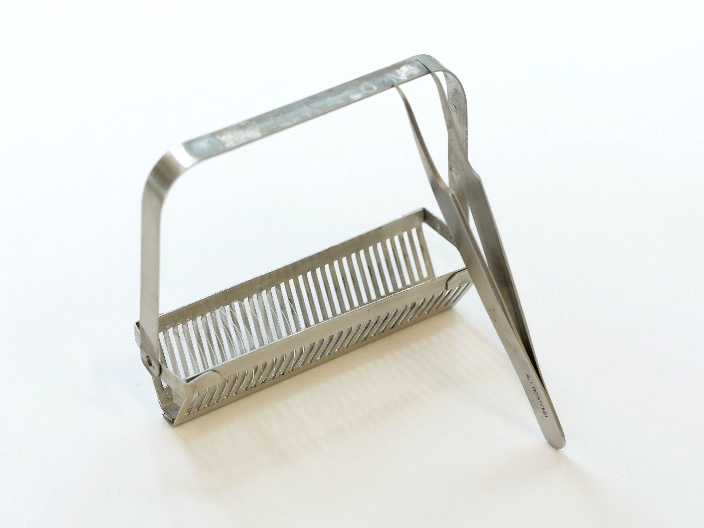 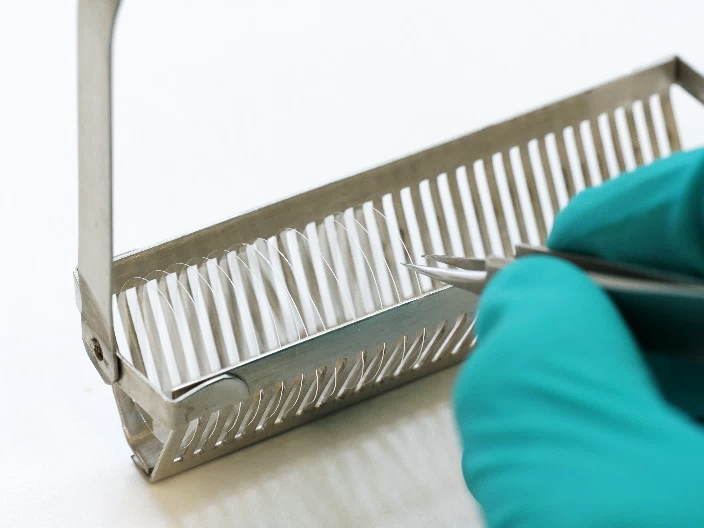 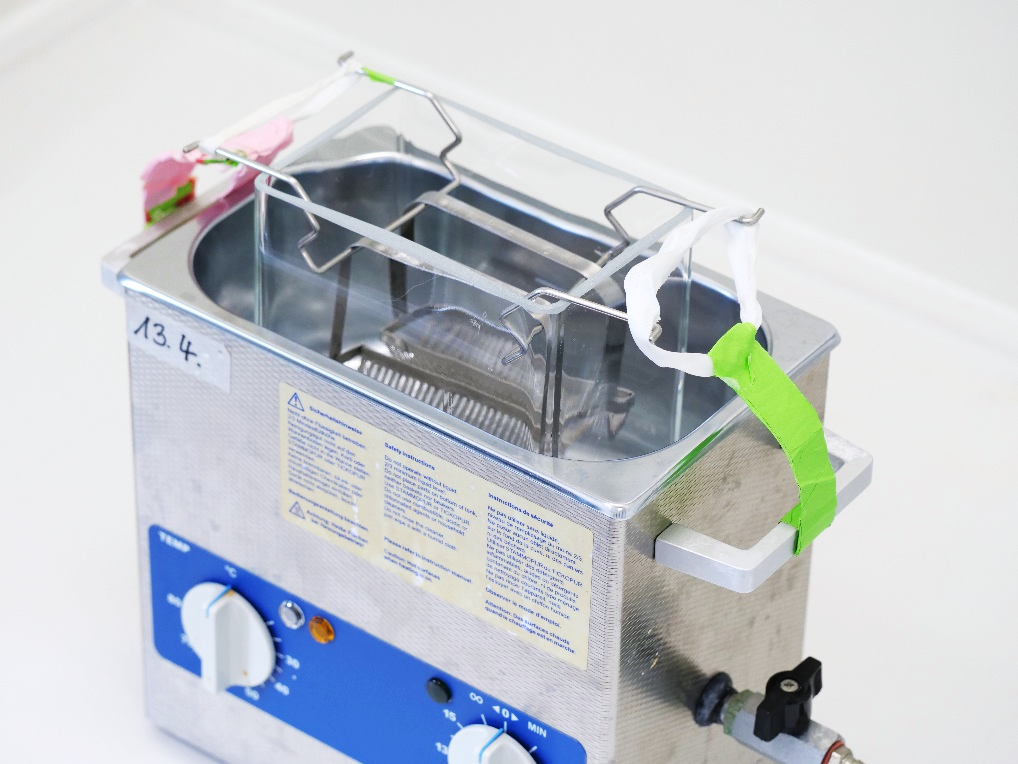 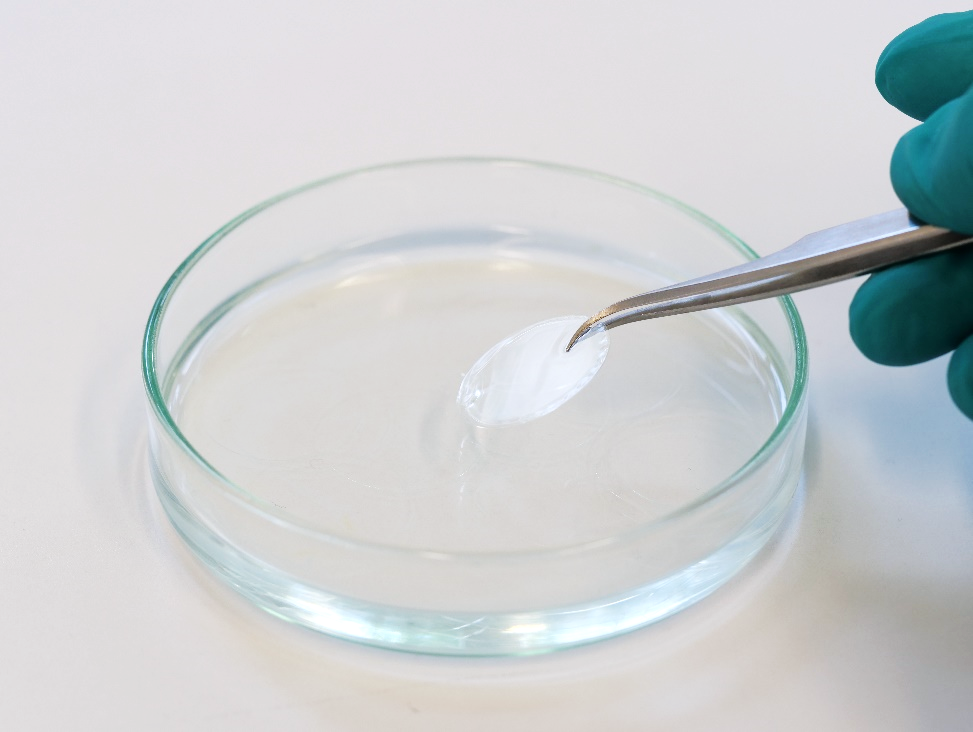 